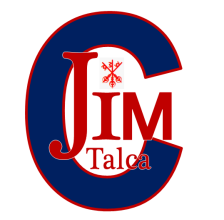 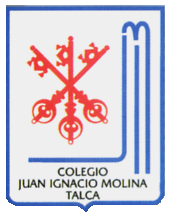      Documento Nº 2 – MATEMÁTICA – 3 Medio.Completar la tabla:Encuentra el valor de las siguientes raíces. Resuelve las siguientes potencias.Resolver cada una de las siguientes operaciones. Dado: NOMBRE ALUMNO:FECHA: CURSO: 3º Medio CURSO: 3º Medio CONTENIDOS:Números complejos.CONTENIDOS:Números complejos.INSTRUCCIONES:1. El taller debe ser realizado individual.2. Se debe enviar cada ejercicio o problema desarrollado lo más ordenado posible, con el desarrollo completo (operaciones: sustracción, adición, multiplicación o división). EN TODOS LOS ITEM DE LA GUIA DEBE ESTAR EL DESARROLLO CORRESPONDIENTE, DE NO SER ASÍ NO OBTENDRÁ EL PUNTAJE IDEAL.3. Fecha de envío día jueves 30 de abril.INSTRUCCIONES:1. El taller debe ser realizado individual.2. Se debe enviar cada ejercicio o problema desarrollado lo más ordenado posible, con el desarrollo completo (operaciones: sustracción, adición, multiplicación o división). EN TODOS LOS ITEM DE LA GUIA DEBE ESTAR EL DESARROLLO CORRESPONDIENTE, DE NO SER ASÍ NO OBTENDRÁ EL PUNTAJE IDEAL.3. Fecha de envío día jueves 30 de abril.Número complejozParte realnotación: Re(z)Parte imaginarianotación: Im(z)=